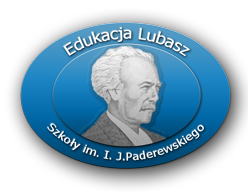 Deklaracja udziału w 25-leciu Szkółim. Ignacego Jana Paderewskiego w LubaszuJa, niżej podpisany(a) deklaruję chęć uczestnictwa w obchodach 25-lecia szkoły, które odbędą się 23 września 2017 roku.Imię (imiona) i nazwisko: ……………………………………………….…………………….Nazwisko rodowe: ……………………………………………….…………………………….Data i miejsce urodzenia: …………………………………….……………….……………….Miejsce zamieszkania: …………………………………………….…..………………………Telefon: …………………………………………………………………..……………………Adres email: ……………………………………………………………………………….…..Rok ukończenia szkoły i nazwisko wychowawcy: ……………………………………………Wyrażam zgodę na przetwarzanie moich danych osobowych na potrzeby Zjazdu, zgodnie z Ustawą z dnia 29.08.1997 
o ochronie danych osobowych (Dz. U. nr 133, poz. 883). Zaznacz X odpowiedni kwadrat Deklaruję udział w balu i zakup pamiątek okolicznościowych (150 zł)	□Obiad 16.00 – 18.00  (15 zł)                                                                            □Deklaruję udział w balu (100 zł)							□Deklaruję zakup pamiątek okolicznościowych (50zł)				□Deklarację proszę przesłać na adres: 25lecieszkoly@lubasz.edu.pl  lub pocztą na adres: 
Edukacja Lubasz                  ul.  Chrobrego 33			64-720 LubaszProsimy o odesłanie karty zgłoszeniowej wraz z potwierdzeniem wpłaty do dnia 25.08.2017r.Wpłaty prosimy dokonywać na konto:Rada Rodziców Szkół Prowadzonych przez „Edukację Lubasz” Sp.  z o.o.B. Chrobrego 33, 64-720 Lubasz.BANK SPÓŁDZIELCZY w Czarnkowie; ODDZIAŁ w Lubaszu:80 8951 0009 1316 1378 2000 0020w tytule przelewu : Imię i nazwisko, „25-lecie szkoły"lub w sekretariacie szkoły w godz. 8:00 – 15:00.